On-Campus Job Description						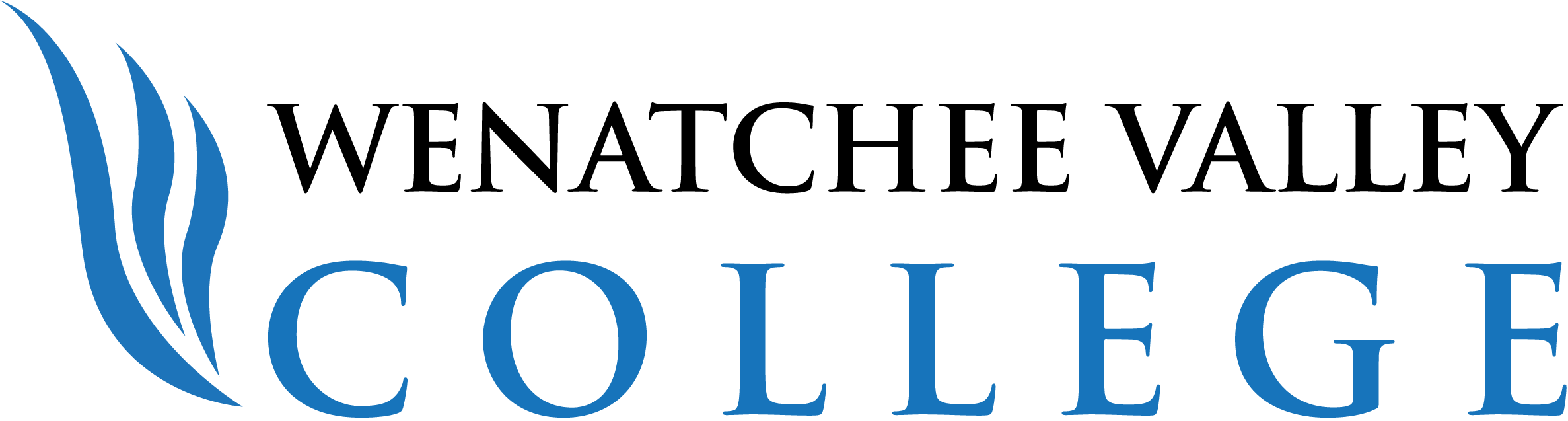 To apply: Go to https://wenatcheevalleycollege.formstack.com/forms/career_services to submit your information to see if you are eligible for funding.04/22/21 (CRB)Wenatchee Valley College is committed to a policy of equal opportunity in employment and student enrollment. All programs are free from discrimination and harassment against any person because of race, creed, color, national or ethnic origin, sex, sexual orientation, gender identity or expression, the presence of any sensory, mental, or physical disability, or the use of a service animal by a person with a disability, age, parental status or families with children, marital status, religion, genetic information, honorably discharged veteran or military status or any other prohibited basis per RCW 49.60.030, 040 and other federal and state laws and regulations, or participation in the complaint process.The following persons have been designated to handle inquiries regarding the non-discrimination policies and Title IX compliance for both the Wenatchee and Omak campuses:To report discrimination or harassment: Title IX Coordinator, Wenatchi Hall 2322M, (509) 682-6445, title9@wvc.edu.To request disability accommodations: Student Access Coordinator, Wenatchi Hall 2133, (509) 682-6854, TTY/TTD: dial 711, sas@wvc.edu.Job Title & Number of Positions Avail. Engineering lab assistant (1 position)Department/LocationBAS-ET. Work location BTJ #8006Rate of pay$14.49SupervisorSai RamaswamyDuties and ResponsibilitiesAssist with engineering laboratory projects. Excellent knowledge and experience with electronic components and assembly. Someone who likes to get their hands dirty. assistance with engineering lab projectsMinimum QualificationsAll WVC employees must obtain the COVID vaccination or submit a medical or religious exemption. Completed some of Zack's classes such as ELEC 115, ELTRO 101, ELTRO 121, ELTRO 240.EducationalBenefitHands on experience in problem-solving